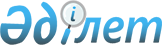 О внесении изменения в постановление Правительства Республики Казахстан от 25 февраля 1999 года N 173
					
			Утративший силу
			
			
		
					Постановление Правительства Республики Казахстан от 25 августа 1999 года N 1241 . Утратило силу - постановлением Правительства РК от 9 сентября 1999 г. N 1345 ~P991345.
      Сноска. Утратило силу постановлением Правительства РК от 09.09.1999 № 1345.
      Правительство Республики Казахстан постановляет:
      1. Внести в постановление Правительства Республики Казахстан от 25 
      февраля 1999 года N 173 "Вопросы Министерства государственных доходов Республики Казахстан" следующее изменение:
      в пункте 3 цифру "5" заменить на цифру "6".
      2. Настоящее постановление вступает в силу со дня подписания.
      Премьер-Министр
      Республики Казахстан
      (Специалисты: Склярова И.В.,
                         Кушенова Д.С.)
					© 2012. РГП на ПХВ «Институт законодательства и правовой информации Республики Казахстан» Министерства юстиции Республики Казахстан
				